Нормы ГТО для младших школьниковПо мере развития ребенка школьного возраста происходит, как и все в природе, два противоречивых и взаимосвязанных процесса: создание (ассимиляция) и разрушение (диссимиляция). В период школьного возраста организм ребенка продолжает развиваться, поэтому в этом периоде соотношение между ассимиляцией и диссимиляцией складывается в пользу ассимиляции, в юношеском возрасте это соотношение начинает выравниваться, после окончания развития организма процесс диссимиляции постоянно нарастает.Процесс ассимиляции сопровождается синтезированием большого количества белков, что влечет значительные затраты энергии.Двигательная активность активизирует скелетные мышцы, обмен веществ и работоспособность организма ребенка. Гипокинезия (недостаточная двигательная активность) приводит к недостатку энергии, необходимой для процесса ассимиляции организма. Поэтому физические упражнения, повышающие двигательную активность, крайне необходимы на всех этапах школьного возраста. Все виды двигательной активности и почти все тесты нормативов ГТО предусматривают повышение двигательной активности.Двигательная активность повышает способность усвоения поступающей информации, поэтому физические упражнения помогают процессу обучения школьника и становлению нравственной личности.Календарный школьный возраст делят на следующие возрастные периоды:до 7 лет – первое детство, в этом возрасте ребенок может выполнять нормативы бронзового знака ГТО I ступени;от 7 до 11 лет (для девочек) и до 12 лет (для мальчиков) – второе детство (младший школьный возраст), выполнение нормативов серебряного и золотого знака ГТО I ступени, нормативов II ступени и бронзового знака III ступени ГТО;от 11 лет (для девочек), 12 лет (для мальчиков) до15 лет – подростковый (средний школьный) возраст, выполнение нормативов серебряного и золотого знака III ступени и IV ступени ГТО;от 16 до 18 лет – старший школьный возраст, выполнение нормативов V ступени ГТО.Таблицы нормативов ГТО для школьников: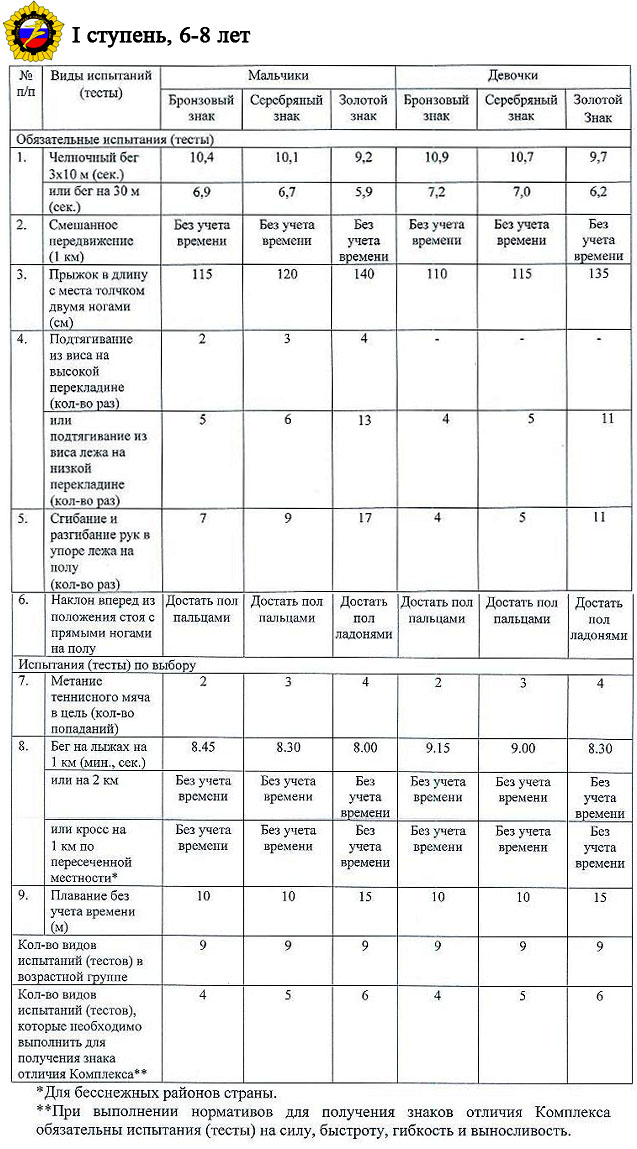 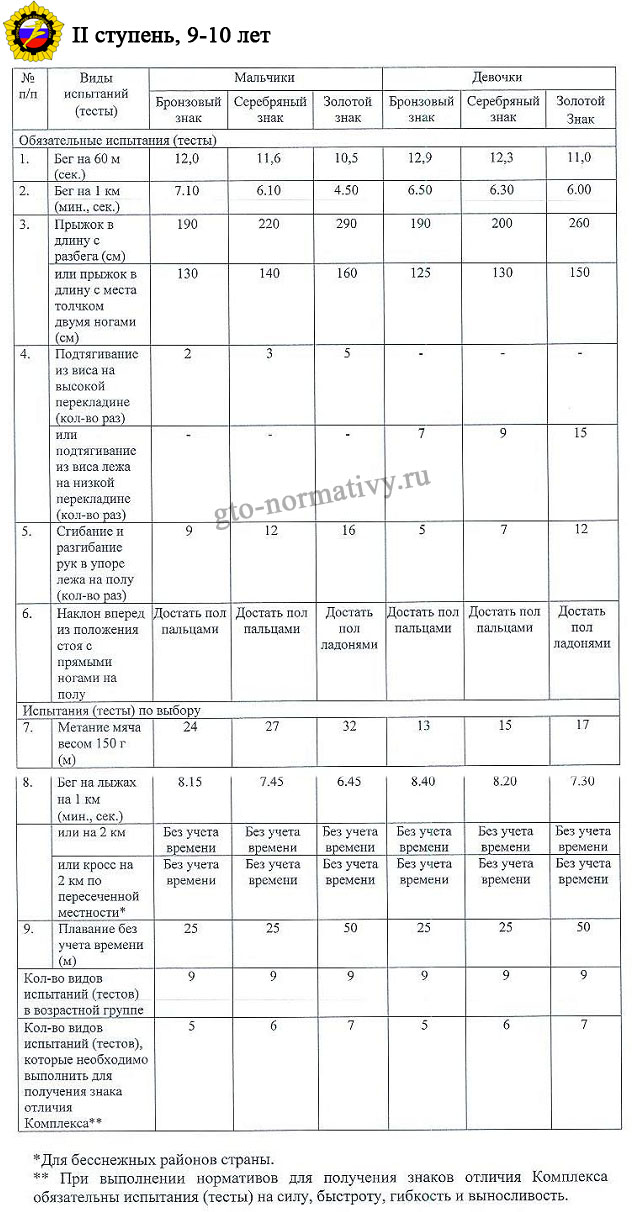 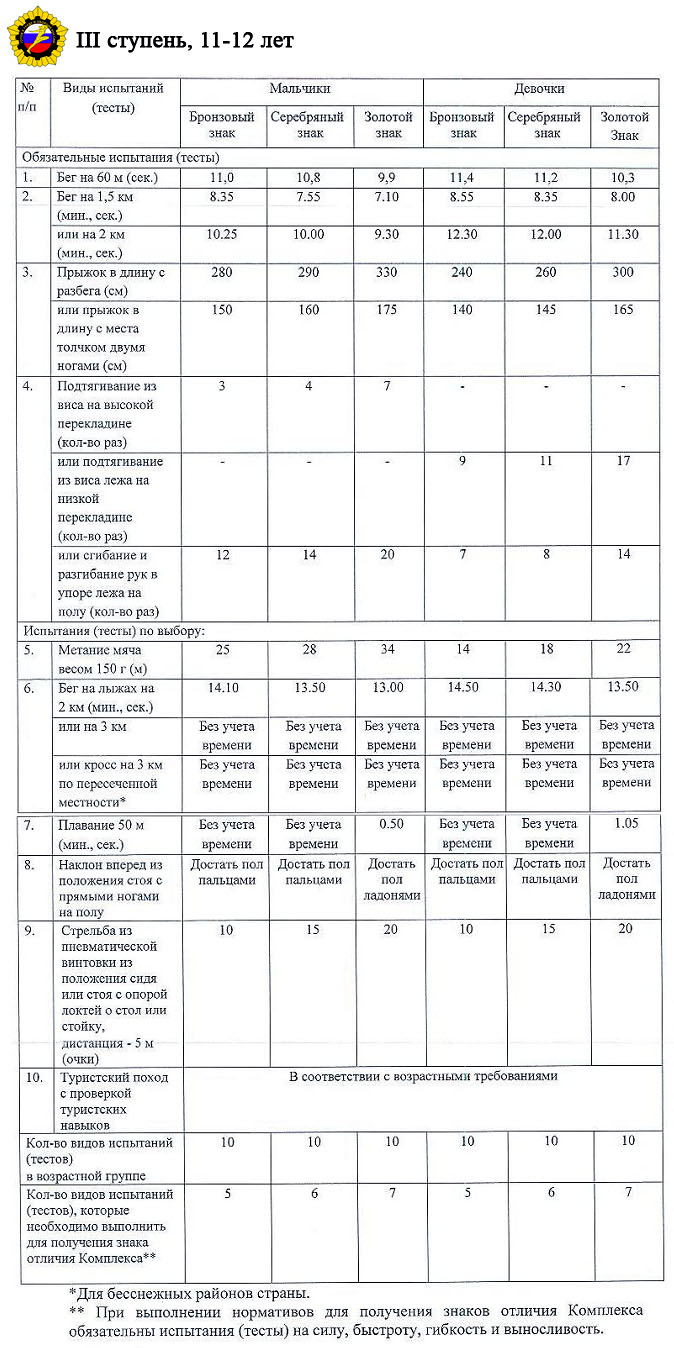 